ПРОЄКТ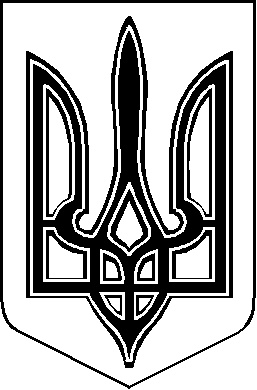 КРЕМЕНЧУЦЬКА РАЙОННА РАДА   ПОЛТАВСЬКОЇ ОБЛАСТІ(сьома  позачергова  сесія  восьмого  скликання)РІШЕННЯвід «   »                         2021р.         м. КременчукПІДГОТОВЛЕНО:Начальник юридичного відділуКременчуцької районної ради                              Віктор КОЗЛОВСЬКИЙПОГОДЖЕНО:Заступник голови Кременчуцької районної ради			Едуард СКЛЯРЕВСЬКИЙНачальник загального відділу Кременчуцької районної ради			Світлана ГРИНЬГолова постійної комісіїКременчуцької районної радиз питань самоврядування, адміністративно-територіального устрою, депутатської діяльності та етики, законності, правопорядку та боротьби з корупцією				Сергій ЧИНЧИККеруючись ст. 43 Закону України «Про місцеве самоврядування в Україні», ст.ст. 58, 60, 61 Закону України «Про судоустрій і статус суддів», розглянувши заяву Людмили РАДОЧИН від 13.04.2021р., беручи до уваги рекомендації постійної комісії Кременчуцької районної ради з питань самоврядування, адміністративно-територіального устрою, депутатської діяльності та етики, законності, правопорядку та боротьби з корупцією,районна рада вирішила:1. Виключити зі списку присяжних Кременчуцького районного суду Полтавської області, затвердженого рішенням 33 сесії Кременчуцької районної ради 7 скликання, Людмилу Анатоліївну РАДОЧИН.2. Контроль за виконанням рішення покласти на постійну комісію Кременчуцької районної ради з питань самоврядування, адміністративно-територіального устрою, депутатської діяльності та етики, законності, правопорядку та боротьби з корупцією.                  Голова             районної ради 		     		         Дмитро КОЛОТІЄВСЬКИЙ